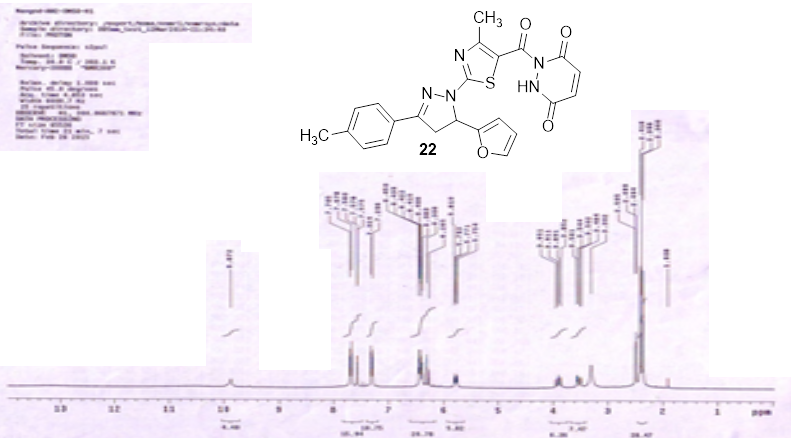 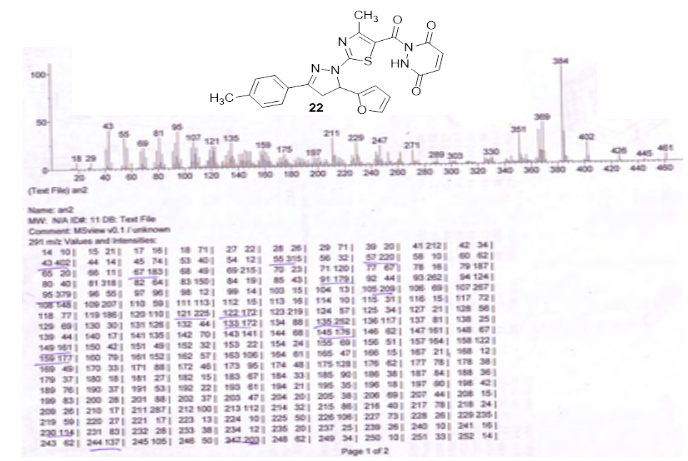 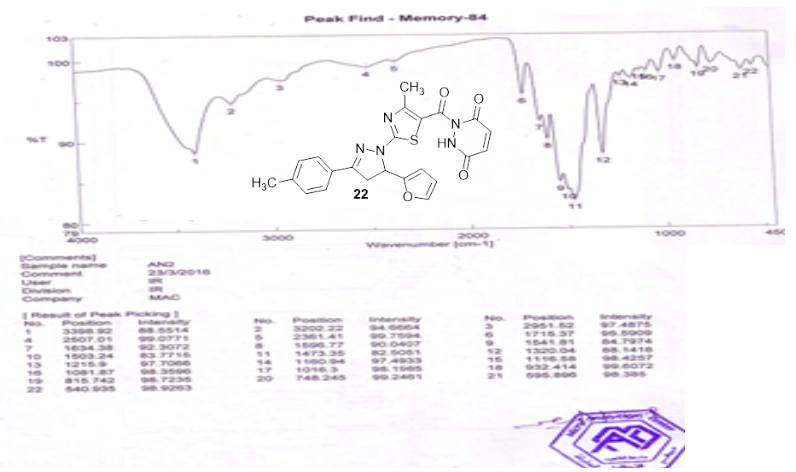 Figure S23. 1H NMR, Mass and IR spectra of compound (22).